HN Osoblaha (5. ročník)8. - 14. 6. 2020Křížovka - pracovní sešit str. 70 + 71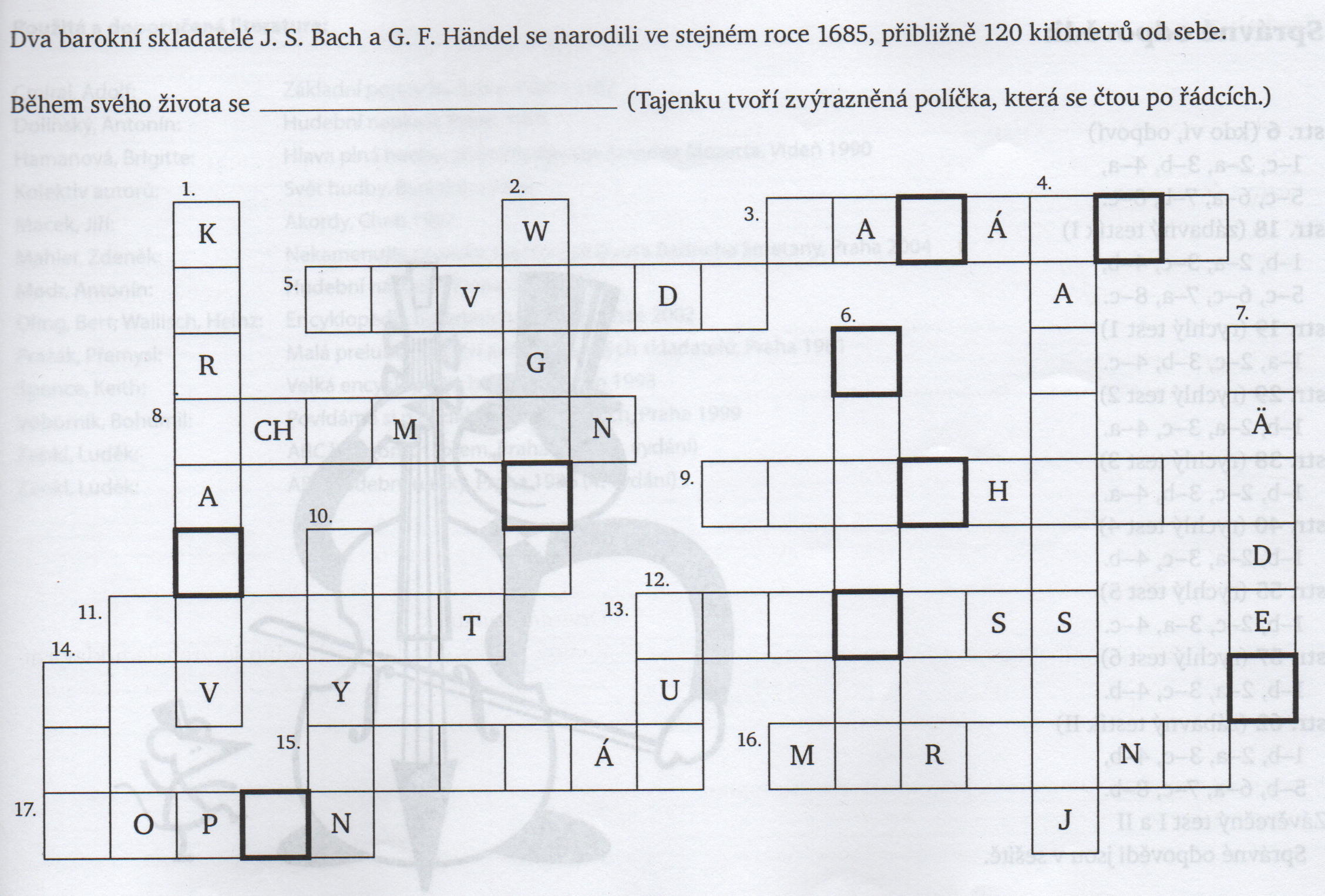 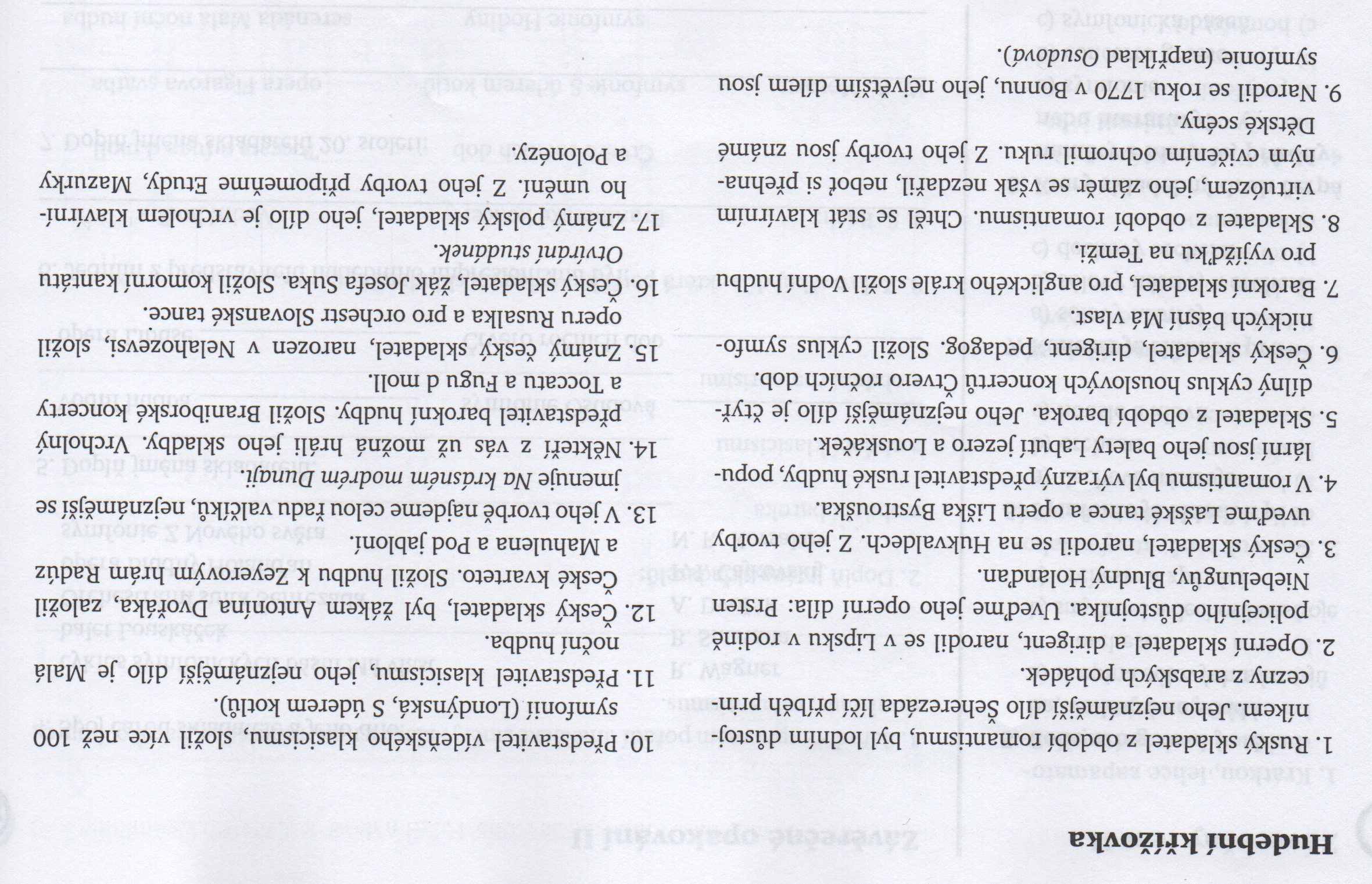 